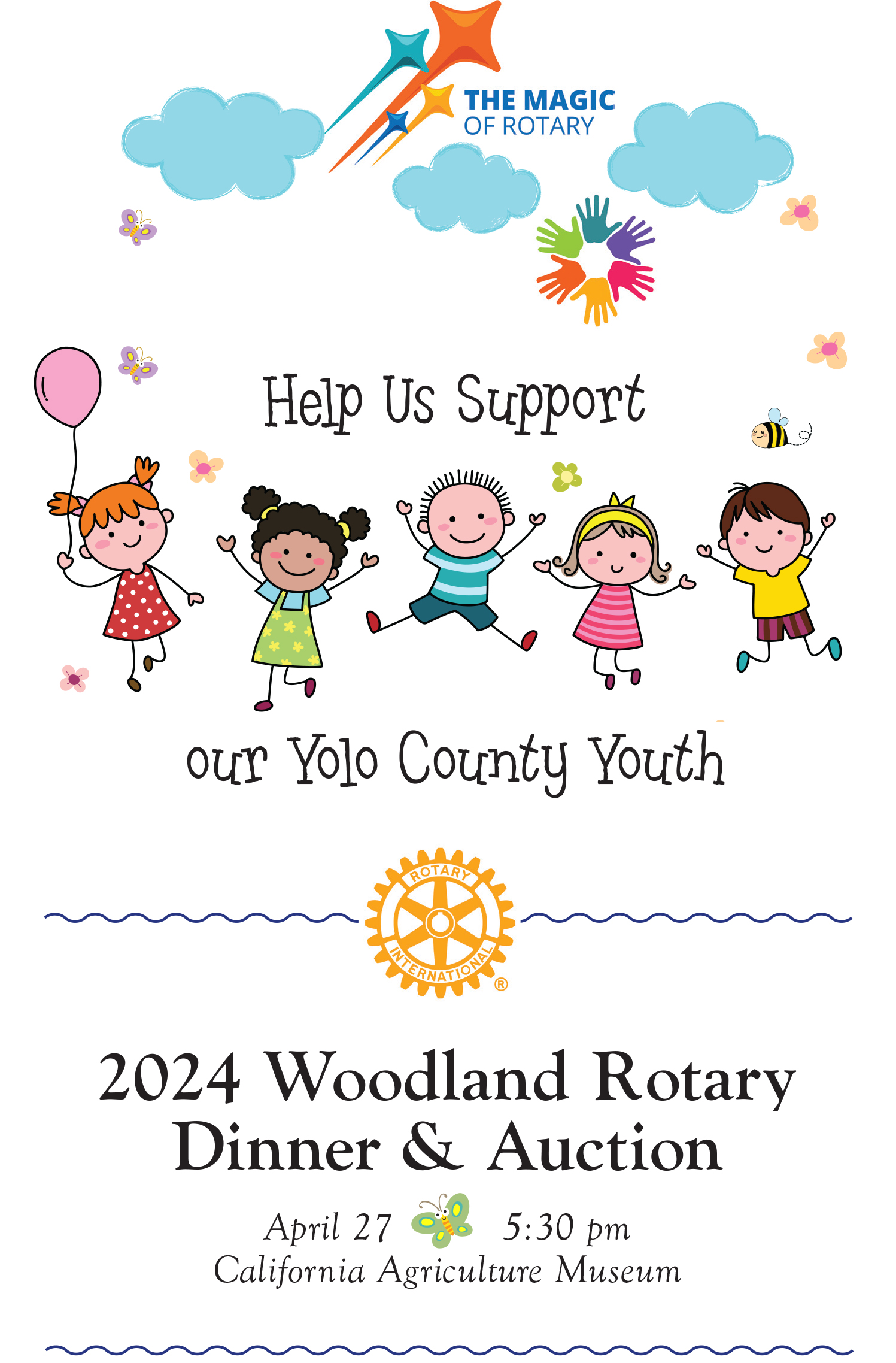 From the President...On behalf of the Rotary Club of Woodland and its members, I want to thank you for attending our annual fundraiser. For nearly a century, we have worked in concert with the community to make Woodland a better place to live. We are proud of what we do, but we are always clear-minded that our accomplishments come from the support of people like you.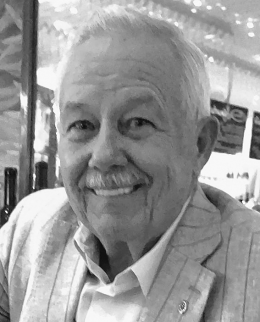 We are fortunate that our membership is made up of men and women who are both multigenerational and new to Woodland. This mix of members allows us to be well-versed in the variety of needs and opportunities that exist in our community. We look for ideas within our club and the community when planning the yearly fundraiser. We are always mindful of ways to leverage our past successes and identify new opportunities. This year, our dinner and auction proceeds will be dedicated to supporting our Yolo County youth, and let me tell you, the impact we’ll make together is going to be nothing short of extraordinary!To that end, through the proceeds of this fundraiser and other funding sources, we will provide support to the following organizations:• The Yolo County Fair Heritage Foundation: We’re helping complete the FFA/4-H Auction Arena, setting the stage for future generations of agricultural leaders.• WCC Foster & Kinship Education Foundation: With your support, we’ll provide care packages for up to 115 foster youth, ensuring they have the essentials they need throughout the year.• Make it Happen: Together, we’ll assist up to 25 young people transitioning from foster care to independent living, providing furniture, household goods, and invaluable resources.Our team of club volunteers put together a fantastic night, including a dinner provided by Anderson Family Catering and a dessert auction! There is also a Winner’s Choice Raffle—one of three trip options—valued at up to $6000, with only 200 total tickets.Tonight’s event has several sponsors and donors, to which we say thank you! Your support is genuinely appreciated. I would like to give special acknowledgment to the Woodland Sunrise Rotary Club for managing our beverage service and to the Woodland Interact Club for helping with the table service. Karl DiekmanPresident 2023-24AGENDA	5:30–7:00 pm	Hosted Cocktails & Appetizers7:00 pm	President’s Welcome & Dinner7:30 pm	Silent and Dessert Auction End7:45 pm	50/50 Draw & Winner’s Choice Draw8:00 pm	Live AuctionDINNER / AUCTIONThe Woodland Rotary Club/Woodland Rotary Endowment are 
raising funds this year to support our Yolo County youth. 
Funds will benefit three local nonprofit organizations: Yolo County Fair Heritage Foundationhttps://www.yolocountyfair.net/p/about/yolo-county-fair-heritage-foundationProvide construction funds to assist in completing the FFA/4-H livestock auction arena, bleachers and other infrastructure items.WCC Foster & Kinship Education Foundation 
https://www.yolofostercare.comThe Yolo Foster Care education program, operating through Woodland Community College, helps families and children manage the challenges faced by foster, kinship, and adoptive families. Funds will be used for care packages for 115 foster youth throughout the year, including gift cards and essential items. Make It Happen
https://www.mihyolo.orgProceeds will help provide household furniture, goods, and support to underserved transitionally aged youth in Yolo County who are transitioning from foster care into independent living. This particular group of young adults, ages 18–24, do not have social, emotional, or monetary support available to them. Funds will be used to assist up to 25 young people.Amounts awarded will depend on proceeds from this Dinner Auction. ROTARY INTERACT CLUB MEMBERS Members of the Rotary Interact Club from Woodland High School are assisting with tonight’s Lucky Draw Raffle and 50/50 Raffle ticket sales, as well as providing dinner service assistance. You can thank them with a donation in the tip jars at the bar or in tip envelopes on each table. All donations will go to the Interact Club.SILENT AUCTIONSilent auction items are distinguished by the written bid sheets in front of each item. Be sure to check often to make sure you aren’t “outbid.”• To participate, print your first and last name (print legibly!) and your bid amount on the bid sheet for the item you select ($5 minimum increase on each new bid, please). Bid on as many items as you desire.• Some items have a minimum bid posted. At the auction’s conclusion, if the highest bid for the item is less than the minimum bid, the item will be returned to the donor.• The bidding period closes promptly at 7:30 pm.• The high bidders will be announced during dinner, and winners are asked to go to the cashier and pay for and collect their item(s). Payment by check, cash, or credit card is accepted.Checks should be made out to: Woodland Rotary Endowment.• Please pay for silent auction items before the live auction begins.• All purchases are final; no returns, exchanges or warranties will be/are made by Woodland Rotary or item donor.Don’t leave early – you must be present to win!50/50 RAFFLETicket sellers will be selling 50/50 raffle tickets. Keep your ticket stub, and your ticket will be placed in the drawing. Drawing will be at 7:45 pm. Half of the total ticket sales will go to the winner and the other half will go to the organizations previously mentioned in this program.WINNER’S CHOICE RAFFLETicket sales are open during the evening until the drawing or we are sold out.You do not have to be present to win. 
Travel must be completed by April 27, 2025.Ticket art hereSPECIAL DESSERT AUCTION Visit the live auction area where all of the dessert items are displayed. 
They will be auctioned off. Unbelievable goodies—thanks to the families 
of the Woodland FFA and Rotary members.Cupcake art hereTHANK YOU to the 2024 SPONSORS 
of the ROTARY AUCTION DINNERSILVER ($1,000)SB Voelz Farming – Blair & Jan VoelzVan Beurden Insurance Services – Aniek Pflager Huff Family Farming LP – Don Huff II & Don Huff IIIRoger Kohlmeier & Ernie Hodges Wraith Scarlet and Randolph Insurance Services – Tabb RandolphEdward Jones – Jen Ward, Craig Miyamoto, Mike Russell, Brian Dwyer, 
and Kevin Haarberg Yolo Federal Credit Bureau – Jenee Rawlings  BRONZE ($500)Dignity Health – Gena BravoUllrich Delevati CPAs – Mark Ullrich & Tony DelevatiBUSINESS CARD Sponsors ($250)Farm Credit West – Chuck MooreKarl DiekmanKathy & Kris KristensenRobert & Gaye NakkenValley Ag Loans – Peter HolmesSPECIAL THANKSTom Schwarzgruber, Bob Nakken, and Roger Kohlmeierfor hosting the BarandMatchbook Winery – John & Lane Giguierefor providing all the wine this eveningLIVE AUCTION ITEMS1.  Donated by Durant Vineyard & Olive Mill (Dayton, OR)
Two-night stay in the Garden Suite above our Gift Shop. The Garden Suite is the epitome of a wine country getaway. Your fully furnished pied-à-terre has a full kitchen, dining room, living room, bedroom (queen-size bed), and bathroom (shower only). Your two balconies boast spectacular views overlooking our vineyard, olive grove, and lavender field—a perfect place to relax and have a glass of wine. A founder in the Oregon wine industry, Durant Wines has focused on producing outstanding Pinot Noir, Chardonnay, and Pinot Gris fruit for some of the premier wineries in Oregon for almost forty years. In 2003, they began to craft small lots of wine under the Durant label, and in 2018, they completed their inaugural vintage at their new winery. They are currently producing estate Pinot Noir, Chardonnay, Pinot Gris, Sauvignon Blanc, Rosé of Pinot Noir, and Brut sparkling wine. Durant Olive Mill is the premier purveyor of Oregon-milled, extra virgin olive oil and home to the only olioteca in the Pacific Northwest. Founded in 2008, Durant Olive Mill is home to 17 acres of olive trees and is a state-of-the-art Italian mill.
Fair Market Value: $550 2.  Donated by David Janes & El Macero Country Club
Golf Four-Some at El Macero, including carts. It’s almost May! Sunny days are around the corner, and your “inner golfer” is stirring... El Macero Country Club awaits you. This par-72 championship course winds through ancient oaks and scenic lakes. Water comes into play on six of the 18 holes. A great test of your golf game. Enjoy lunch, on David’s account, at the clubhouse before your round. Note: excludes alcoholic beverages. Subject to some play date restrictions. Must be used by February 28, 2025.
Fair Market Value: $6003.  Donated by Lopez Ag
Hold your nose while you bid on a truckload (approx. 25 tons) of compost. The mix can be delivered wherever the buyer wishes. Bid on this Premium Blend: 50% organic compost, 45% humus, and 5% organic chicken manure. Now you have excellent compost and lots of water, so let’s get the planting started. Don’t have acreage? Round up some of your neighbors and bid together. Make your green thumb really green! 
Fair Market Value: $15004.  Donated by Mariani Nut Co.
A day at the Park! Root for the SF Giants in four Premium Field Club Seats behind homeplate. Section 115. You can’t find any better. Call Mariani Nut Co. to select your date.
Fair Market Value: $8005.  Donated by Rendez-vous Winery & Dan Stroski
This sounds like fun. Climb into Dan’s large, fancy motor home and let him do the driving. Enjoy a wine-tasting experience for six people at the popular Rendez-vous Winery in Clarksberg, CA. In addition to the popular Cabernet Sauvignon, Chardonnay, Barbera, and California Rose, I bet you have never tasted Albarino, Delta Dusk, or Tennat. This winery produces award-winning wines in addition to having a little fun with unusual blends. You won’t be disappointed. Make sure Dan, the driver, stays sober.
Fair Market Value: $5006.  Donated by Dave Molinaro & Kim O’Brien
Attention, wine lovers! Here is a case of selected Caymus wines. Enjoy wines from Caymus or one of their other vineyards. The case includes Caymus Special Select, Conundrum, Sea Sun, Emmolo, and Red Schooner wines. Enjoy Cabernet Sauvignon, Zinfandel, Petite Sirah, Malbec, Pinot Noir, Sauvignon Blanc, and Sparkling Methode. Vineyard prices range from $242 to $21 each. Caymus wines are always rated very highly. Enjoy them or use them to impress your dinner guests.
Fair Market Value: $7907.  Donated by Kay and Ernie Hodges
How about a stay (5-night maximum) in any Hilton property world-wide? Ernie and Kay have accumulated so many Hilton points that they can’t use them all. So, you select a location and use their points to pay the bill. Cost not to exceed $2500. Contact Ernie and he will help you with the arrangements. WOW!
Fair Market Value: $25008.  Donated by David Janes, Bob Nakken, Jim Nolan and Bogle Vineyards, Inc.
 Wine? “Wine not?” You will really enjoy this very popular wine from Yolo County’s own Bogle Winery. This is a nice mixture of reds and whites. These bottles make a great complement to any “special occasion” dinner or even as a table wine with your favorite food. And if vino is not your thing, these tasty bottles make wonderful gifts. A collection of 4 cases: 2021 Old Vine Zinfandel, 2022 Chardonnay, 2021 Cabernet Sauvignon, and 2022 Sauvignon Blanc. Each case will be auctioned off separately. 
Fair Market Value: $138 each case 9.  Donated by Blair & Jan Voelz Four Seasons Farm Tour
Come and see our farm where we grow olives for oil, grapes for wine, and rice for all kinds of things. Learn about the crops and the farm history that started back in the 1870s—we are the sixth-generation owners and still farm the same dirt! Bring a picnic lunch, bring your dogs, cameras, walking shoes, and sun hats to experience the wide-open spaces with the Sutter Buttes off in the distance. Visit in the spring when we plant, in the summer when things are growing, in the fall when we harvest, and in the winter when the waterfowl are flying. This tour can be enjoyed for up to ten friends and family. The tour should take two to three hours or all day if you want to walk a bit or just nap in the shade. Our farm is located in Colusa and Yolo Counties, a 30-minute drive north from Woodland, off I-5 north of Dunnigan on County Line Road. Guaranteed to be enjoyed by all ages; and who knows, you just might get hooked on the farm life! 
Fair Market Value: $600 10.  Donated by Eric Sharp
One full-day fishing adventure for 4 fishermen on a 21’ Rouge Jet Coastal 200-hp Mercury outboard at your choice of location: SF Bay (halibut), Rio Vista Delta (stripers), Sacramento River (striped bass), Lake Comanche (trout), or Lake Berryessa (trout, kokanee). Where you should go will depend on the time of the year, but you are sure to find some open water trolling for trout, kokanee, striped bass, or drifting minnows—in the Bay for halibut or in the Sacramento River Delta for stripers. If trout or kokanee are your flavors, you could also cover Lake Berryessa or Lake Comanche. Lunch, snacks, refreshments, bait, and tackle are provided. No guarantee of catching—that’s why it’s called fishing! Kids are welcome. Fishing license is required. Striper fishing is just NOW getting HOT!!!!
Fair Market Value: $1,00011. Donated by Cache Creek Casino Resort
Tee off among pristine surroundings and enjoy a peaceful day on the links. Golf for four is followed by lunch at the Bahtenta Grill. The Yocha Dehe Golf Club is known for its fine playing surfaces and outstanding amenities and is consistently ranked as one of the top golf courses in California. Start off with an opening tee sitting confidently 160 feet above the first fairway. The Bahtenta Grill offers spacious outdoor and indoor seating, with views of the golf course and valley. They have items for guests looking for a quick bite or a hearty meal, so bring your appetite! Some restrictions apply—tee times can be made up to 30 days in advance.
Fair Market Value: $750 12. Donated by Nancy & Dr. Tim Bernard
Enjoy 7 days/6 nights in this furnished 2-bedroom, 2-bath condo in North Hutchison Island, Florida. Sleeps four. It has two pools, two pickle ball courts, exercise equipment, and both ocean and Indian River access.
   The condo is located on the Treasure Coast of Florida with ocean front and private beach access. Vero Beach is 6 miles north and less than a 2-hour drive from the Orlando Airport. Miami and Ft. Lauderdale are 3-hour drives to the south, the Kennedy Space Center is one hour north, and the Navy Seal Museum is 2 miles south.
   The condo comes with a kayak, stand-up boards, two bikes, and a set of right-handed golf clubs. Enjoy fishing on the Indian River, golf on world-class courses, or shopping in the quaint beach town of Vero Beach.
   Condo not available January, February, March or November 2024. The condo must be used in 2024. No pets permitted. Basic cleaning required but no cleaning fee. Parking for 2 vehicles.
Fair Market Value: $250013. Donated by Tabb and Nancy Randolph
Fore! Golf for three at the beautiful private Lahontan Golf Club in Truckee. The successful bidder will start off with a round of a 9-hole (par 3) course of play. The following day, you will continue with a round of 18 holes on this championship course. The price includes overnight accommodations at the Randolph home and a hosted dinner at the Lodge at Lahontan. Your experience to be enjoyed after June 1, 2024.
Fair Market Value: Priceless! 14. Donated by the Members of the Rotary Club of Woodland 
Rotarians have combined local purchases to give you two wagons full of wine. WOW! Win one of these and be set for the year. Offer your dinner guests their choice of wine—how many of you can do that? There are an estimated 40 bottles of our region’s best wines at an estimated value of $700 in each wagon. You can keep the wagon. How could you not bid on this if you are a serious wine drinker? Take a look in the live auction room.
Fair Market Value: $700 each wagon15. Donated by Huff Farms, Don II and Don III
Enjoy 8 days and 7 nights on Kailua-Kona’s beautiful Keahou Bay, courtesy of the Don Huff Family. Their completely remodeled 2-bedroom, 2-bath condo is available for your use as a “home away from home” for up to four people. Listen to the wonderful Pacific Ocean waves washing ashore right off the lanai. During your stay, make yourself a Mai-Tai and watch the golden sunsets drop over the distant horizon while holding your breath to see the legendary “Green Flash.” Bring your binoculars and watch for whales and porpoises cavorting by on their seasonal migration through the islands. Relax poolside during the balmy afternoons, or bring your golf clubs and experience many of the great courses in the surrounding area. Contact Don Huff III to schedule your stay. The unit is available from June 1 to October 31, 2024, and from January 10 to March 15, 2025. Assigned parking and an entrance gate pass for one vehicle are included. Airfare, groceries, and tee times are NOT included.
Fair Market Value: $3,200. The experience and scenery are Priceless.16. Donated by Tony Delevati & Mark Ullrich, CPAs, and John & Lane Giguiere, Matchbook Wines
How about this item for 10 people? Tony and Margie and Mark and Audre will provide a Surf & Turf BBQ dinner on the back deck of Matchbook Wines. Wait until you see the view! Start off with a wine tasting of Matchbook award-winning wines along with appetizers, followed by a winery tour led by John Giguiere that includes barrel tastings and John’s expert commentary. A BBQ dinner paired with the appropriate wine follows, ending with Tony and Margie’s award-winning dessert. Finish off this wonderful meal with a glass of Rosé wine. Make sure that you taste the Matchbook olive oil. Preferred time is October, during the grape crush. 
Fair Market Value: $1500 AUCTION RULESPlease pay for item as soon as possible in order to avoid long lines. 
PAYMENT IN FULL THE DAY OF PURCHASE IS MANDATORY. • Payment of items purchased by the successful bidder may be accumulated or made immediately following the item’s sale with the Cashier. Payment by check, cash, or credit card accepted. • All sales are final; no returns or exchanges will be made by Woodland Rotary or item donor. • Unless specified otherwise, all service auction items must be used by December 31, 2024. • Checks should be made out to “Woodland Rotary Endowment.” • Values noted to items are estimates only and are not warranted by Woodland Rotary for general value or tax purposes. • All auction items must be removed from the auction premises the night of the auction. Items not removed the night of the event may be stored at Purchaser’s expense. Delivery of items is at Purchaser’s expense unless stated in writing otherwise. • Reservations for all trips and dates for all dinners must be mutually arranged between the Purchaser and the Donor. Within sixty (60) days of the Auction, the winning Bidder is responsible for contacting the Donor and working out proposed dates that are mutually agreed upon. • Transportation is not provided to the point of the event unless specifically stated otherwise. • Woodland Rotary has endeavored to catalogue and describe all auction and raffle items correctly, but all items are sold “as is,” and Woodland Rotary neither warrants nor represents, and shall in no event be responsible for the correctness of description, genuineness, authorship, provenance or condition of the item. No statement contained in the catalogue or made orally at the sale or elsewhere shall be deemed to be of such warranty, representation or assumption of liability. • All experiences sold at the auction are to be undertaken at the sole risk of the Purchaser, and Woodland Rotary shall not be or become liable or responsible in any way for the loss, injury, or damage to or in respect of any person or property, howsoever caused or arising. • Woodland Rotary reserves the right to withdraw any items from sale prior to the call for bids.SPECIAL THANKSThis event would not be possible without the 
support of those listed below:Woodland Sunrise Rotary Matchbook WineryCOMMITTEESTabb Randolph & Bob Nakken – Co-Chairs Aniek Pflager – Welcome Table/Registration/Trip Raffle Tickets/ 
and all the little detailsDon Huff III and David Molinaro – Live Auction items Dick Hoppin – Silent Auction Mark Ullrich & Roger Kohlmeier – Sponsorships Yvette Roy & Marie Galbo – Decorations Tom Schwarzgruber – Cashier Jeff Burger – Wheelbarrows of WineJason Nakken – Graphic DesignChuck Maltese & Rosemary O’Brien – Program David Pinto – Event TicketingShawn Seyk – Winner’s Choice RaffleKevin Haarberg – AuctioneerSILENT AUCTION DONORSDr. Tim & Nancy BernardDan & Michelle BelliniJeff BurgerLes EnglemannFroman Backhoe ServicesMarie GalboRick & Karen HendricksLori HensleyDick HoppinJoyce MalteseJim NolanAniek PflagerBen ReimerRoncoroni FamilyBrooke RussoDebra ScholzeEric SharpChristian Sherrill DC – Premiere ChiropracticMarc UllrichGary WegenerYolo Land & Cattle – Stone Bros.Yolo County FairYolo Fliers Club THANK YOU!We hope you have enjoyed the evening as much aswe have enjoyed hosting you!Sincerely,Tabb Randolph and Bob Nakken, Co-Chairs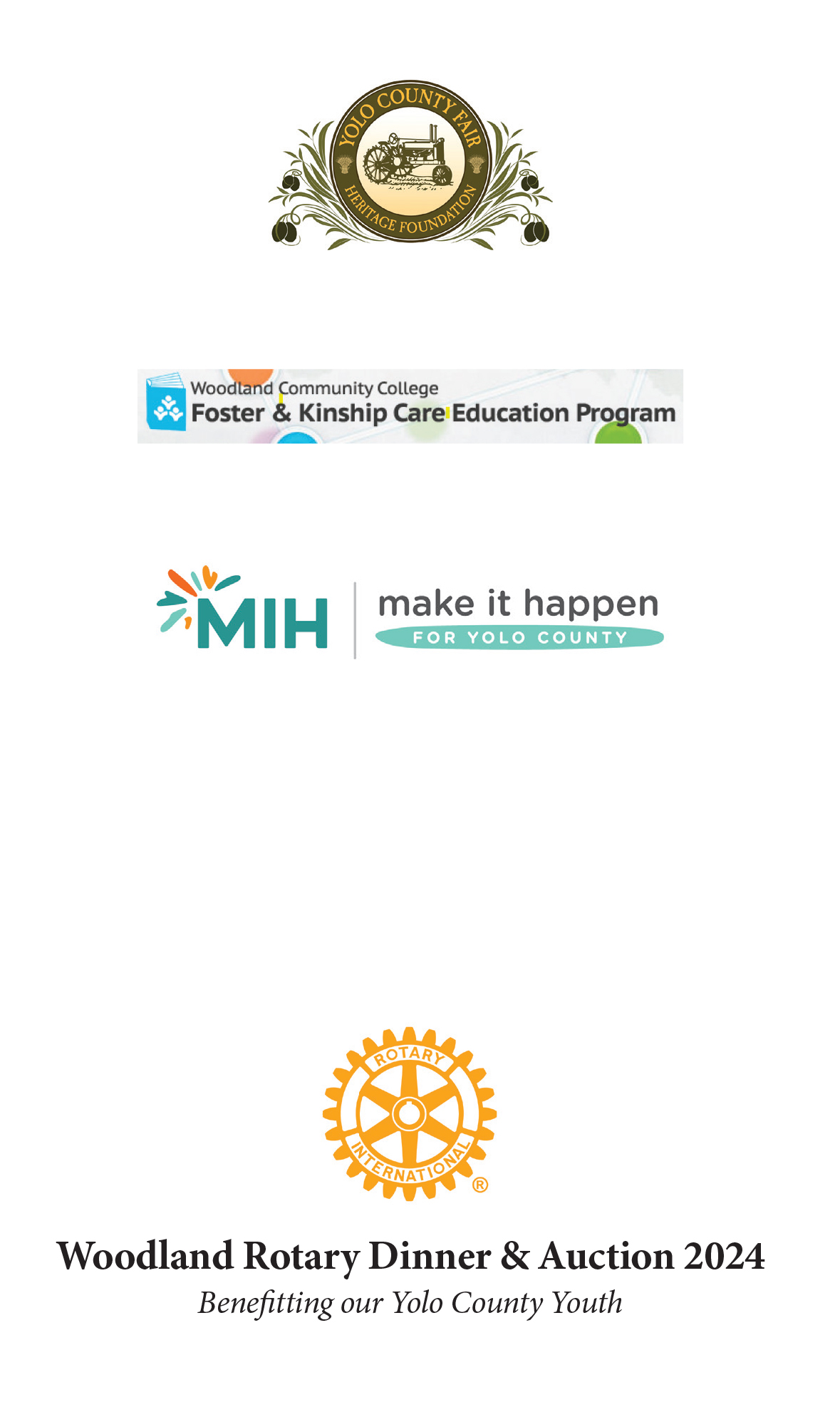 